What was the largest animal caught by Dyson crew?  (Zach Frye)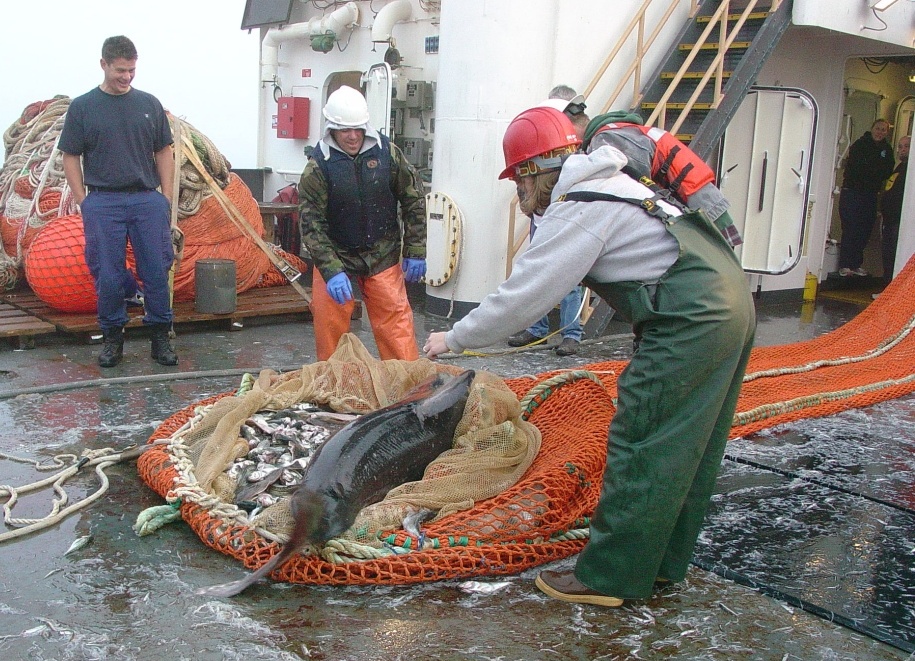 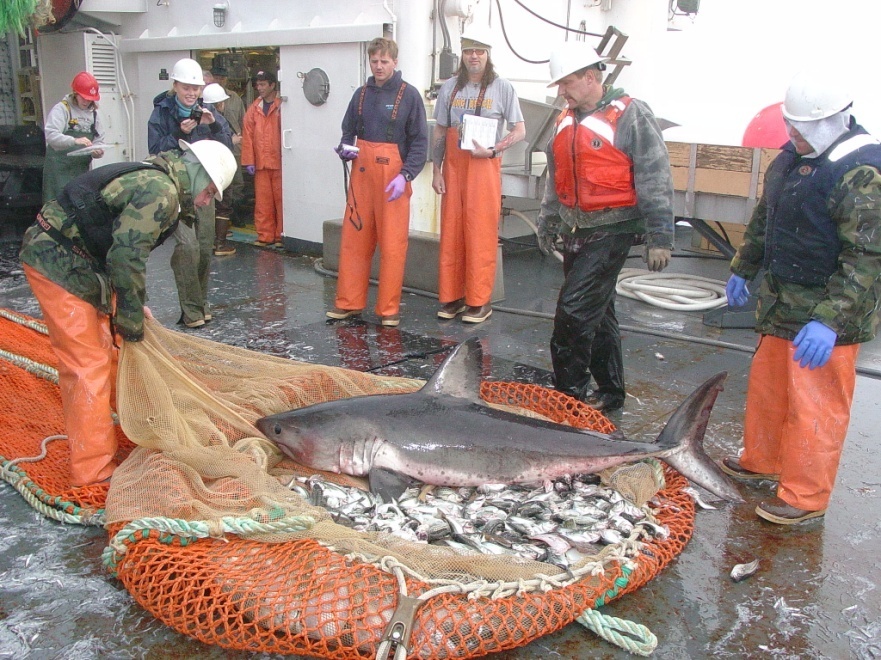 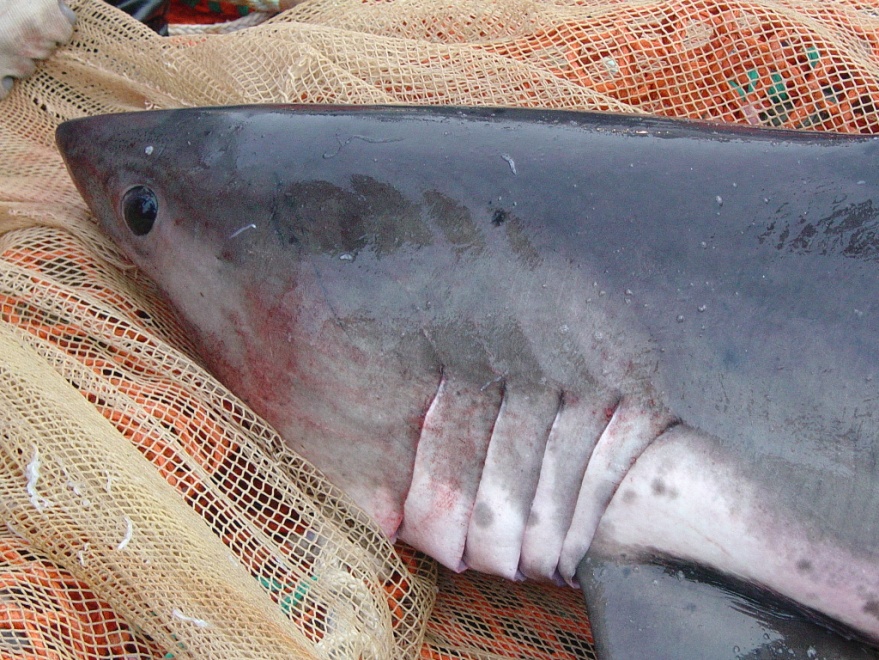 